SBV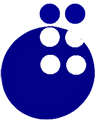 Schweizerischer Blinden- und SehbehindertenverbandSektion Aargau / SolothurnAnmeldung zum Jahres-Ausflug am Samstag, den 12. August 2023, StanserhornIch melde mich/uns für den Jahres-Ausflug 2023 an:Name und Vorname, Telefon-Nummer Handy:Führhund:Menü:Treffpunkt:   07:30 Uhr, Aarau, Bahnhofunterführung Coop    07:30 Uhr, Aarau, direkt zur Feerstrasse   08: 00 Uhr, Bahnhof Olten, BuskanteBgleiterkarte: ja/neinGA: ja/neinName, Vorname Begleitperson:Falls die Begleitperson neu ist, benötigen wir: Name, Vorname, Adresse sowie Geburtsdatum:Menü:Der Vostand freut sich über zahlreiche Anmeldungen. Bitte füllt das Formu-lar vollständig aus und sendet die Anmeldung bis spätestens 31. Juli 2023 an Frau Katharina Gerber.Euer VorstandSBV Sektion Aargau / SolothurnKatharina Gerber, Veranstaltungen, Werkhofstr. 2A, 4562 Biberist SOTel. 032 672 19 35, Tel. 079 790 70 85, katharina-gerber@sbv-bvas.ch,www.sbv-bvas.ch